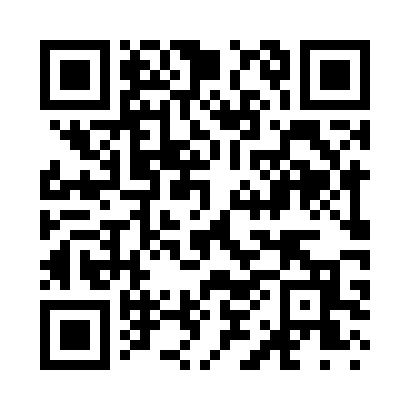 Prayer times for Karlstad, Minnesota, USAMon 1 Jul 2024 - Wed 31 Jul 2024High Latitude Method: Angle Based RulePrayer Calculation Method: Islamic Society of North AmericaAsar Calculation Method: ShafiPrayer times provided by https://www.salahtimes.comDateDayFajrSunriseDhuhrAsrMaghribIsha1Mon3:295:281:305:469:3211:312Tue3:305:291:305:469:3111:313Wed3:305:301:305:469:3111:314Thu3:315:311:315:469:3011:315Fri3:315:311:315:469:3011:306Sat3:315:321:315:469:3011:307Sun3:325:331:315:469:2911:308Mon3:325:341:315:469:2811:309Tue3:335:351:315:469:2811:3010Wed3:345:361:325:469:2711:2911Thu3:345:371:325:469:2611:2912Fri3:355:381:325:459:2611:2913Sat3:355:391:325:459:2511:2814Sun3:365:401:325:459:2411:2815Mon3:365:411:325:459:2311:2816Tue3:375:421:325:459:2211:2717Wed3:375:431:325:449:2111:2718Thu3:395:441:325:449:2011:2519Fri3:415:451:325:449:1911:2320Sat3:435:461:335:439:1811:2121Sun3:455:471:335:439:1711:1922Mon3:475:491:335:439:1611:1723Tue3:505:501:335:429:1511:1424Wed3:525:511:335:429:1411:1225Thu3:545:521:335:419:1211:1026Fri3:565:541:335:419:1111:0827Sat3:585:551:335:419:1011:0628Sun4:005:561:335:409:0811:0429Mon4:035:571:335:399:0711:0130Tue4:055:591:335:399:0610:5931Wed4:076:001:325:389:0410:57